Профилактика эмоционального выгоранияСовременная жизнь с ее трудностями как экономического, так и психического характера требует от представителей любой профессии повышенной отдачи моральных и физических сил. А от педагогов требует этого вдвойне.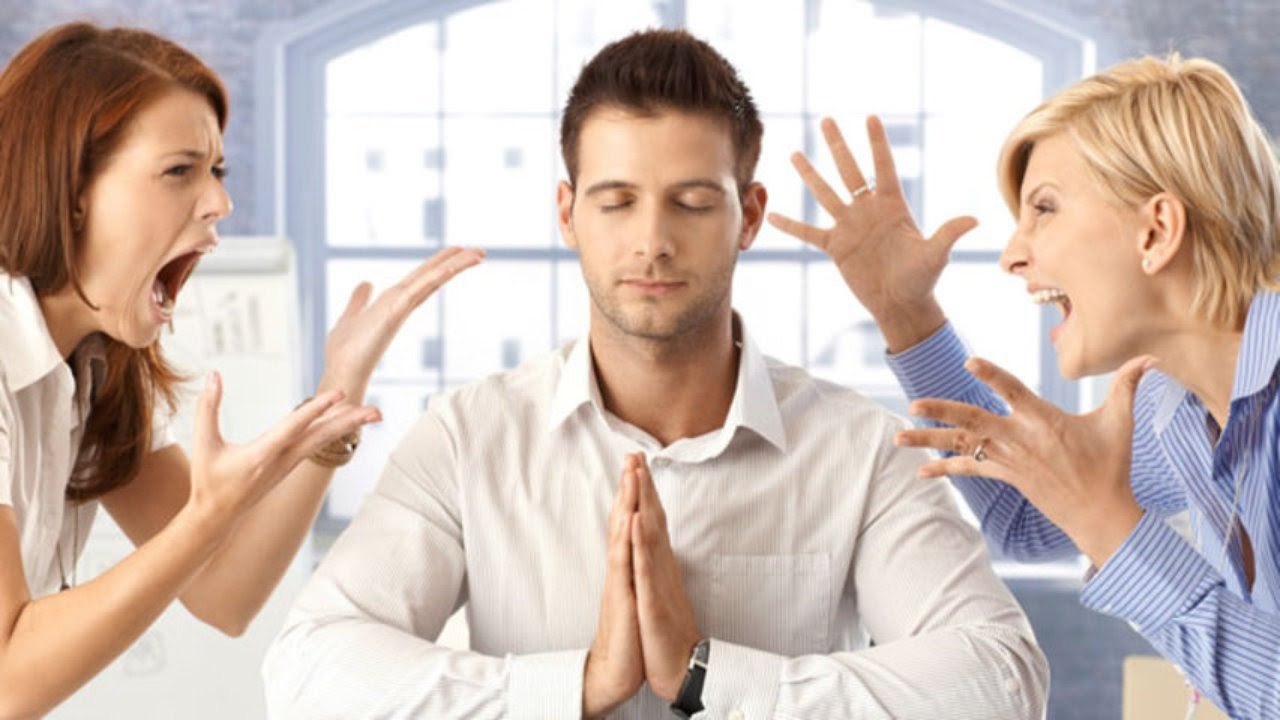 Эмоциональное выгорание - это синдром, развивающийся на фоне хронического стресса и ведущий к истощению эмоциональных, энергетических и личностных ресурсов работающего человека.Влияние организационного фактора в условиях ДОУ чаще всего проявляется в неблагополучной психологической атмосфере в педагогическом коллективе. Однополый состав коллектива, наличие конфликтов по вертикали и горизонтали, нервозная обстановка побуждают одних растрачивать эмоции, а других искать способы экономии своих психических ресурсов.Низкий социально-психологический статус профессии воспитателя, разочарование собой и выбранной профессией, конкретной должностью, местом работы, неудовлетворительная заработная плата и недостаточное общественное признание результатов педагогической деятельности способствуют напряжению и формированию ситуативной или личностной тревожности воспитателей.Причины возникновения стресса:-Повышенная ответственность, связанная с профессиональными обязанностями.-Постоянный контроль ситуации.-Необходимость постоянно поддерживать свою компетентность.-Недостаточно быстрая адаптация к новому в образовательном процессе.-Неуверенность в своих силах.-Неожиданно возникающие конфликтные ситуации.-Социально-экономическая незащищенность педагога, вынужденная подработка.-Низкая заработная плата.Если педагог заметил у себя хотя бы один из симптомов, мы советуем ознакомиться с наиболее известным тестом на выявление эмоционального выгорания, который позволит определить степень выраженности основных составляющих синдрома и таким образом установить общий показатель уровня эмоционального выгорания.Анкета «Выявление уровня эмоционального выгорания».Цель: Выявить наличие или отсутствие признаков синдрома эмоционального выгорания.Инструкция: дайте ответ «Да» или «Нет» на следующие вопросы.1. После завершения запланированной работы вы перестаете о ней думать? ___2. Вы часто недовольны собой? ___3. Возникает ли у Вас чувство повышенной ответственности? ___4. Вы постоянно пребываете в тревожном состоянии? ___5. Вы часто чувствуете усиленное сердцебиение? ___6. Вы жалуетесь на плохой сон? ___7. Чувствуете ли Вы нехватку времени? ___8. Вы часто жалуетесь на упадок физических сил? ___9. У Вас возникает ощущение, что «загнаны в клетку»? ___10. У Вас возникает ощущение, что все предопределено? ___Интерпретация результатов: Если ответов «Да» 1-5 – низкий уровень эмоционального выгорания, 6-7 – средний уровень, 8-10 – высокий уровень.Для того, чтобы уменьшить уровень эмоционального выгорания воспитателей ДОУ, необходимо определить уровня стрессоустойчивости.Анкета «Определение уровня стрессоустойчивости».Цель: Определение уровня стрессоустойчивости. Развитие навыков самоанализа, рефлексии.Инструкция: дайте ответ «Да» или «Нет» на следующие вопросы.1. Вы часто чувствуете усталость? ___2. Раздражаетесь ли Вы по мелочам? ___3. Вы чувствуете, что устали после отпуска (выходных, каникул) больше, чем до него? __4. Вы ощущаете, что после рабочего дня у вас немеет шея, ноют плечи, а в спине тупая боль? ___5. У Вас болит голова из-за конфликтов в семье? ___6. Приводят ли конфликты в семье к нарушению пищеварения?___7. Вам иногда хочется плакать? ___8. У Вас бывает аллергическое проявление? Они случаются при сильном эмоциональном проявлении? ___9. Приходилось ли Вам ощущать внезапные приступы болезни именно тогда, когда нужно собрать все силы для решительных действий? ___10. Вам часто кажется, что затрачиваете больше времени на решение чужих проблем, чем на решение своих? ___Интерпретация результатов: Если ответов «Да» 1-5 – высокий уровень стрессоустойчивости, 6-7 – средний уровень, 8-10 – низкий уровень.Для того, чтобы уменьшить уровень эмоционального выгорания у воспитателей ДОУ, необходимо постоянно повышать уровень стрессоустойчивости. Для этого я вам предлагаю выполнить несколько практических упражнений.Качества, помогающие воспитателю избежать эмоциональное выгорание.Во-первых:-хорошее здоровье и сознательная, целенаправленная забота о своем физическом состоянии (постоянные занятия спортом, здоровый образ жизни);-высокая самооценка и уверенность в себе, своих способностях и возможностях.Во-вторых:-опыт успешного преодоления профессионального стресса;-способность конструктивно меняться в напряженных условиях;-высокая мобильность;-открытость;-общительность;-самостоятельность;-стремление опираться на собственные силы.В-третьих:-способность формировать и поддерживать в себе позитивные, оптимистичные установки и ценности - как в отношении самих себя, так и других людей и жизни вообще.Способы преодоления стресса:- Позитивные аффирмации (положительные утверждения, установки).- Соблюдение режима.- Сбалансированное питание.- Посильные физические нагрузки.- Общение с природой.- Музыкотерапия, хромотерапия (лечение с помощью цвета, аромотерапия.- Массаж.- Дыхательная гимнастика.- Юмор, смех.- Хобби, домашний уют.- Повышение заработной платы.Способы профилактики эмоционального выгорания, связанные с воздействием слова.Известно, что «слово может убить, слово может спасти».1. Самоприказы - это короткое, отрывистое распоряжение, сделанное самому себе: «Разговаривать спокойно!», «Не поддаваться на провокацию!», «Молчать, молчать!» помогает сдерживать эмоции, вести себя достойно.2. Самовнушение - помогает владеть собой в самых трудных ситуациях. В течение нескольких недель, а иногда и месяцев с целью изменения поведения в требуемую сторону по много раз в день произносится заранее подготовленная фраза: «Я спокойна в любых обстоятельствах», «Я владею собой».3. Самоодобрение. Во многих ситуациях целесообразно «оглянуться назад», вспомнить о своих успехах в аналогичном положении. Прошлые успехи говорят человеку о его возможностях, о скрытых резервах в духовной, интеллектуальной, волевой сферах и вселяют уверенность в своих силах. В случае даже незначительных успехов целесообразно хвалить себя, мысленно говоря: «Молодец!», «Умница!», «Здорово получилось!»Фототерапия. Для снятия стресса, эмоционального выгорания часто используют фототерапию - рассматривание фотографий под музыку.Релаксация по Джекобсону.На 1-2 секунды напрягите и отпустите 2-3 раза подряд соответствующие мышцы:1. Пальцы ног.2. Стопы.3. Икроножные мышцы.4. Мышцы бедра.5. Ягодичные мышцы.6. Живот.7. Мышцы спины.8. Кисти рук (сжать в кулак, разжать).9. Предплечье напрячь, расслабить.10. Трицепсы, бицепсы.11. Мышцы груди.12. Мышцы шеи.Упражнения для лица:- маска удивления - поднять высоко брови;- маска гнева - нахмурить брови;- маска поцелуя - сомкнуть губы, как для поцелуя;- маска смеха - улыбка «Буратино»;- маска недовольства - сжать губы, поджать подбородок и опустить уголки рта, сильно зажмурьтесь и откройте глаза, напрягите и расслабьте нос.Некоторые правила профилактики эмоционального выгорания:1. Будьте внимательны к себе: это поможет вам своевременно заметить первые признаки усталости.2. Любите себя, или по крайней мере старайтесь себе нравиться.3. Подбирайте дело по себе: сообразно своим склонностям и возможностям. Это позволит вам обрести себя, поверить в свои силы.4. Перестаньте искать в работе счастье или спасение. Она – не убежище, деятельность.5. Перестаньте жить за других. Живите, пожалуйста, своей жизнью. Не вместо людей, а вместе с ними.6. Находите время для себя, вы имеете право не только на работу, но и на личную жизнь.7. Учитесь трезво осмыслять события каждого дня. Можно сделать традицией вечерний пересмотр событий.8. Если вам хочется кому-то помочь или сделать за него работу, задайте себе вопрос: так ли уж это ему нужно? А может, он справится сам?9. Если вас кто-то убеждает, что вам это действительно нужно, вы вправе решить и ответить «да» или «нет».10. Определяйте для себя краткосрочные и долгосрочные цели.11. Возьмите «тайм-аутов» (отдых от работы).12. Овладейте умениями и навыками саморегуляции (релаксация, положительная внутренняя речь).Для создания позитивного настроя, развитие позитивного самовосприятия – используют аффирмации - позитивные утверждения. Много интересных аффирмаций есть у Луизы Хей. Хотелось бы присоединиться к ней и пожелать:Когда от боли капает слеза,Когда от страха сердце бьется,Когда от света прячется душа,Когда от горя жизнь вся рвется.Ты посиди тихонько в тишине,Закрой глаза, и понимая, что устала.Сама себе скажи наедине:«Я буду счастлива, во чтобы то не стало»!Не забывайте дорогие воспитатели: работа - всего лишь часть жизни, которую нужно провести в радости и гармонии с самим собой!Подготовил: педагог-психолог МКДОУ детский сад №22 «Улыбка»Авралова Евгения Игоревна